Kontaktperson Smålandsidrotten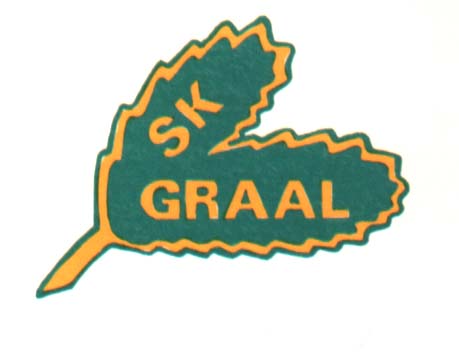 Ansvarar för att:Förmedla utbud av kurser och utbildningar till klubbens medlemmar.Samordna anmälan till Smålandsidrottens utbildningar och kurser.Redovisa klubbens aktiviteter (t.ex. lärgrupper, kurser och utbildningar).Hålla en fortlöpande kontakt med Smålandsidrottens kontaktperson.Kontakter med Smålandsidrottens i aktuella ärenden.